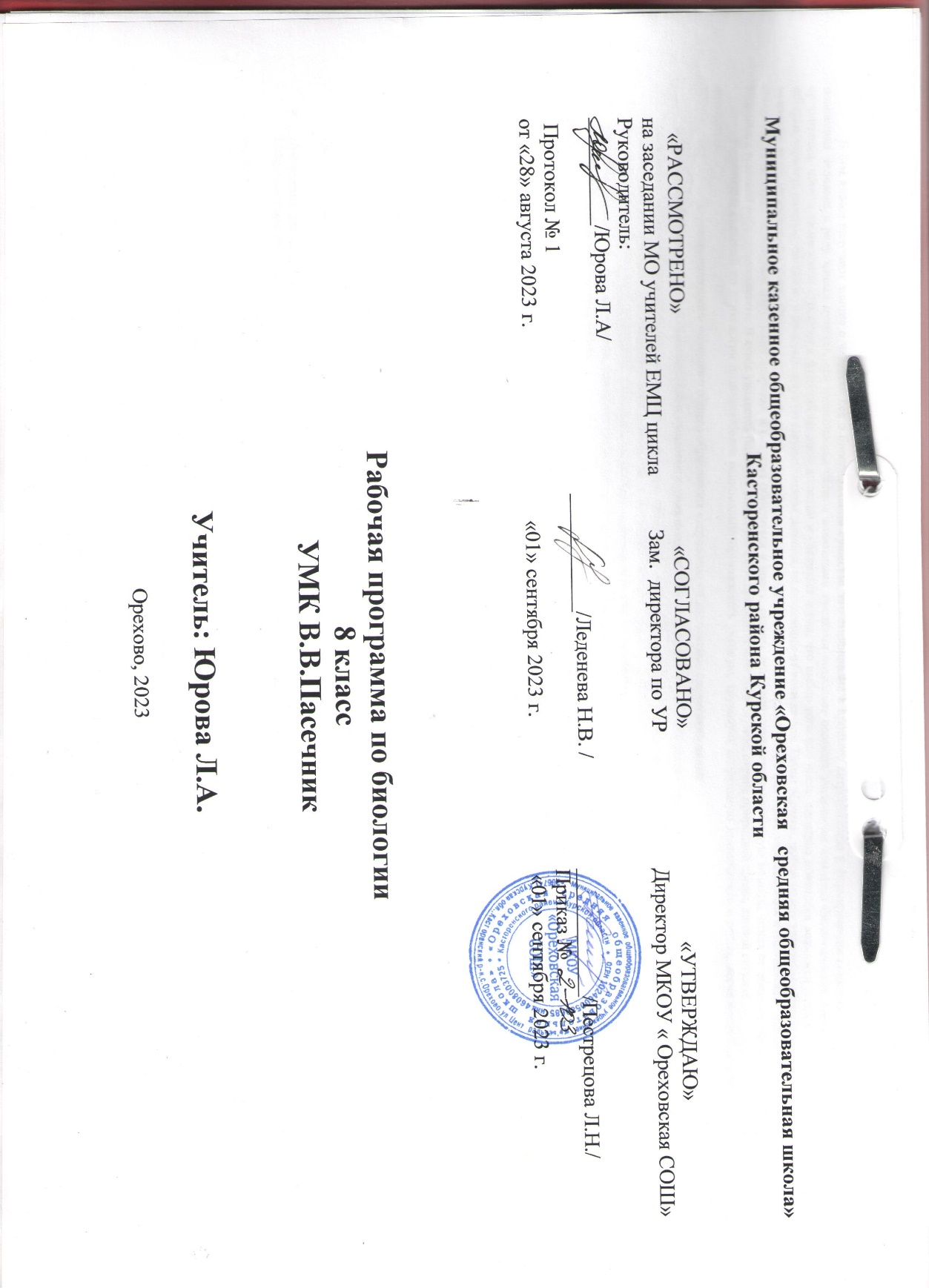 ПОЯСНИТЕЛЬНАЯ ЗАПИСКАВ 8-м классе получают знания о человеке как о биосоциальном существе, его становлении в процессе антропогенеза и формировании социальной среды. Определение систематического положения человека в ряду живых существ, его генетическая связь с животными предками позволяет осознать учащимися единство биологических законов, их проявление на разных уровнях организации, понять взаимосвязь строения и функций органов и систем и убедиться в том, что выбор того или иного сценария поведения возможен лишь в определенных границах, за пределами которых теряется волевой контроль, и процессы идут по биологическим законам, не зависящим от воли людей. Таким образом, выбор между здоровым образом жизни и тем, который ведет к болезни, возможен лишь на начальном этапе. Отсюда следует важность знаний о строении и функциях человеческого тела, о факторах, укрепляющих и нарушающих здоровье человека. Методы самоконтроля, способность выявить возможные нарушения здоровья и вовремя обратиться к врачу, оказать при необходимости доврачебную помощь, отказ от вредных привычек – важный шаг к сохранению здоровья и высокой работоспособности. В курсе уделяется большое внимание санитарно-гигиенической службе, охране природной среды, личной гигиене. Включение сведений по психологии позволит более рационально организовать учебную, трудовую, спортивную деятельность и отдых, легче вписаться в коллектив сверстников и стать личностью. Изучение биологии на ступени основного общего образования направлено на достижение следующих целей:освоение знаний о человеке как биосоциальном существе; о роли биологической науки в практической деятельности людей; методах познания человека; овладение умениями применять биологические знания для объяснения процессов и явлений живой природы, жизнедеятельности собственного организма; использовать информацию о современных достижениях в области биологии и экологии, о факторах здоровья и риска; работать с биологическими приборами, инструментами, справочниками; проводить наблюдения за биологическими объектами и состоянием  собственного организма, биологические эксперименты; развитие познавательных интересов, интеллектуальных и творческих способностей в процессепроведения наблюдений за своим организмом, биологических экспериментов, работы с различными источниками информации;воспитание позитивного ценностного отношения к собственному здоровью и здоровью других людей; культуры поведения в природе;иcпользование приобретенных знаний и умений в повседневной жизни для заботы о собственном здоровье, оказания первой помощи себе и окружающим; оценки последствий своей деятельности по отношению к природной среде, собственному организму, здоровью других людей; для соблюдения правил поведения в окружающей среде, норм здорового образа жизни, профилактики заболеваний, травматизма и стрессов, вредных привычек, ВИЧ-инфекции.Рабочая программа для  8 класса МКОУ «Ореховская СОШ» на 2023-2024 учебный год разработана на основе: Федерального закона от 29.12.2012г. №273 «Об образовании»;Федерального государственного образовательного стандарта второго поколения среднего общего образования приказ МО и науки РФ от 06. 10. 2009г. №373  «Об утверждении и введении в действие ФГОС среднего общего образования» (зарегистрировано в Минюсте РФ 22.12. 2009г. № 315785);Примерной программы основного  общего образования. (Сборник нормативных документов. Биология. Федеральный компонент государственного стандарта. Примерные программы по биологии. - М.: Дрофа, 2007).Программы для общеобразовательных учреждений и лицеев и гимназий. Биология. 6 – 11 классы - М., Дрофа, 2012, (авт. Пасечник В.В. и др.), полностью отражающих содержание Примерной программы, с дополнениями, не превышающими требований к уровню подготовки учащихся.учебного плана МКОУ «Ореховская СОШ»положения о рабочей программе МКОУ «Ореховская СОШ»Согласно действующему Базисному учебному плану рабочая программа для 8-го класса предусматривает обучение биологии в объеме 2 часа в неделю.Результаты изучения курса «Биология»  в 8 классе полностью соответствуют стандарту. Требования направлены на  реализацию деятельностного, практико-ориентированного и личностно-ориентированного подходов: освоение учащимися интеллектуальной и практической деятельности; овладение знаниями и умениями, востребованными в повседневной жизни, позволяющими  ориентироваться в окружающем мире, значимыми для сохранения окружающей среды и собственного здоровья.Формы организации образовательного процесса:	Общеклассные формы: урок, собеседование, консультация, практическая работа, программное обучение, зачетный урок.	Групповые формы: групповая работа на уроке, групповой практикум, групповые творческие задания.	Индивидуальные формы: работа с литературой или электронными источниками информации, письменные упражнения, выполнение индивидуальных заданий , работа с обучающими программами за компьютером.	Методы обучения: словесные - рассказ, беседа; наглядные - иллюстрации, демонстрации как обычные, так и компьютерные; практические — выполнение практических работ, самостоятельная работа со справочниками и литературой (обычной и электронной), самостоятельные письменные упражнения, самостоятельная работа за компьютером.Технологии обучения:  Дифференцированное, модульное, проблемное, развивающее, разноуровневое обучение; классно-урочная технология обучения, групповая технология обучения, игровая технология (дидактическая игра)Нетрадиционные формы уроков:Урок – практикум;Урок – игра;Урок – исследование;Лекции-дискуссии;Урок – творчество;Основным типом урока является комбинированный.МЕХАНИЗМЫ ФОРМИРОВАНИЯ КЛЮЧЕВЫХ КОМПЕТЕНЦИЙ:	Учебно-познавательная компетенция включает в себя умение: определять цели и порядок работы; самостоятельно планировать свою учебную деятельность и самостоятельно учиться; устанавливать связи между отдельными объектами;  применять освоенные способы в новых ситуациях; осуществлять самоконтроль.	Коммуникативная компетенция включает в себя умение: сотрудничать; оказывать помощь другим;  участвовать в работе команды; обмениваться информацией.	Социальная компетенция способствует личностному самосовершенствованию школьника, а именно умению: анализировать свои достижения и ошибки; обнаруживать проблемы и затруднения в сообщениях одноклассников; осуществлять взаимную помощь и поддержку в затруднительных ситуациях; критически оценивать и переоценивать результаты своей деятельностиПланируемые результаты изучения учебного курса.Личностные, метапредметные и предметные результаты освоения учебного предмета Биология, курса «Человек »Деятельность образовательного учреждения в обучении биологии должна быть направлена на достижение обучающимися следующих личностных результатов:воспитание у учащихся чувства гордости за российскую биологическую науку, осознание значения семьи в жизни человека и общества;понимание основных факторов, определяющих взаимоотношение человека и природы;умения реализовывать теоретические познания на практике;осознание значения обучения для повседневной жизни и осознанного выбора профессии;понимание важности ответственного отношения к обучению, готовности и способности учащихся к саморазвитию и самообразованию на основе мотивации к обучению и познанию;умение пользоваться научными методами для распознания биологических проблем; давать научное объяснение биологическим фактам, процессам, явлениям, закономерностям, их роли в жизни организмов и человека; проводить наблюдения за живыми объектами, собственным организмом; описывать биологические объекты, процессы и явления; ставить несложные биологические эксперименты и интерпретировать их результаты.владеть системой биологических знаний – понятиями, закономерностями, законами, теориями, имеющими важное общеобразовательное и познавательное значение; сведениями по истории становления биологии как науки.Метапредметные результаты обучения:Учащиеся должны уметь:составлять сообщения на основе обобщения материала учебника и дополнительной литературы;сравнивать клетки, ткани организма человека и делать выводы на основе сравнения;проводить биологические исследования и делать выводы на основе полученных результатов;находить в учебной и научно-популярной литературе информацию о заболеваниях систем и органов человека, оформлять её в виде рефератов, докладов;приводить доказательства взаимосвязи человека и окружающей среды, зависимости здоровья человека от состояния окружающей среды, необходимости защиты среды обитания человека.Предметные  результаты обучения :Учащиеся должны знать о месте человека в систематике;о основных этапах эволюции человека;о особенностях строения организма человека, о строении систем и органов;о обмене веществ и энергии-основном свойстве живых существ;о заболеваниях систем и органов человека;о вкладе отечественных ученых в развитие науки анатомии;о наследственных и врожденных заболеваниях и заболеваниях передающихся половым путем, а также о мерах их профилактикиУчащиеся  должны уметь:объяснять место и роль человека в природе;определять черты сходства и различия человека и животных;выделять существенные признаки организма человека, особенности его биологической природы;наблюдать и описывать клетки и ткани на готовых микропрепаратах;выделять существенные признаки процессов рефлекторной регуляции жизнедеятельности организма человека;объяснять особенности строения систем и органов организма человека;оказывать первую помощь при отравлениях, кровотечениях , при простудных заболеваниях, ожогах и т.д.;характеризовать особенности высшей нервной деятельности человека и роль речи в развитии человека.Важнейшие понятия  8-го классаАнализаторВегетативная нервная системаВитаминыВнутренняя средаВысшая нервная деятельностьГигиенаГомеостазГормоныИммунитетМышлениеНейрогуморальная регуляцияОпорно-двигательная система Пластический обмен Половое созревание РегуляцияРефлекс (безусловный, условный)Органы чувствРефлекторная дугаФерментЦентральная нервная системаЭнергетический обменСОДЕРЖАНИЕ ПРОГРАММЫ
Человек и его здоровье (68ч, 2 ч в неделю)Введение (2 ч)Науки, изучающие организм человека: анатомия, физиология, психология и гигиена. Их становление и методы исследования.I. Происхождение человека (3 ч)Место человека в систематике. Доказательства животного происхождения человека. Основные этапы эволюции человека. Влияние биологических и социальных факторов на неё. Человеческие расы. Человек как вид.Демонстрация модели «Происхождение человека», моделей остатков древней культуры человека.II. Строение и функции организма (57 ч)Общий обзор организма (1 ч)Уровни организации. Структура тела. Органы и системы органов.Клеточное строение организма. Ткани (3 ч)Внешняя и внутренняя среда организма. Строение и функция клетки. Роль ядра в передаче наследственных свойств организма. Органоиды клетки. Деление. Жизненные процессы клетки: обмен веществ, биосинтез и биологическое окисление. Их значение. Роль ферментов в обмене веществ. Рост и развитие клетки. Состояния физиологического покоя и возбуждения.Ткани. Образование тканей. Эпителиальные, соединительные, мышечные, нервная ткани. Строение и функция нейрона. Синапс.Демонстрация разложения пероксида водорода ферментом каталазой.Рефлекторная регуляция органов и систем организма (1 ч)Центральная и периферическая части нервной системы. Спинной и головной мозг. Нервы и нервные узлы. Рефлекс и рефлекторная дуга. Нейронные цепи. Процессы возбуждения и торможения, их значение. Чувствительные, вставочные и исполнительные нейроны. Прямые и обратные связи. Роль рецепторов в восприятии раздражений.Самонаблюдение мигательного рефлекса и условия его проявления и торможения. Коленный рефлекс и др.Опорно-двигательная система (7 ч)Скелет и мышцы, их функции. Химический состав костей, их макро- и микростроение, типы костей. Скелет человека, его приспособление к прямохождению, трудовой деятельности. Изменения, связанные с развитием мозга и речи. Типы соединений костей: неподвижные, полуподвижные, подвижные (суставы).Строение мышц и сухожилий. Обзор мышц человеческого тела. Мышцы антагонисты и синергисты. Работа скелетных мышц и их регуляция. Понятие о двигательной единице. Изменение мышцы при тренировке, последствия гиподинамии. Энергетика мышечного сокращения. Динамическая и статическая работа.Причины нарушения осанки и развития плоскостопия. Их выявление, предупреждение и исправление.Первая помощь при ушибах, переломах костей и вывихах суставов.Демонстрации скелета и муляжей торса человека, черепа, костей конечностей, позвонков, распилов костей, приемов первой помощи при травмах.Самонаблюдения работы основных мышц, роль плечевого пояса в движениях руки.Внутренняя среда организма (3 ч)Компоненты внутренней среды: кровь, тканевая жидкость, лимфа. Их взаимодействие. Гомеостаз. Состав крови: плазма и форменные элементы (тромбоциты, эритроциты, лейкоциты). Их функции. Свёртывание крови. Роль кальция и витамина К в свертывании крови. Анализ крови. Малокровие. Кроветворение.Борьба организма с инфекцией. Иммунитет. Защитные барьеры организма. Л. Пастер и И. И. Мечников. Антигены и антитела. Специфический и неспецифический иммунитет. Иммунитет клеточный и гуморальный. Иммунная система. Роль лимфоцитов в иммунной защите. Фагоцитоз. Воспаление. Инфекционные и паразитарные болезни. Ворота инфекции. Возбудители и переносчики болезни. Бацилло- и вирусоносители. Течение инфекционных болезней. Профилактика. Иммунология на службе здоровья: вакцины и лечебные сыворотки. Естественный и искусственный иммунитет. Активный и пассивный иммунитет. Тканевая совместимость. Переливание крови. Группы крови. Резус-фактор. Пересадка органов и тканей.Кровеносная и лимфатическая системы организма (7 ч)Органы кровеносной и лимфатической систем, их роль в организме. Строение кровеносных и лимфатических сосудов. Круги кровообращения. Строение и работа сердца. Автоматизм сердца. Движение крови по сосудам. Регуляция кровоснабжения органов. Артериальное давление крови, пульс. Гигиена сердечнососудистой системы. Доврачебная помощь при заболевании сердца и сосудов. Первая помощь при кровотечениях.Демонстрации моделей сердца и торса человека, приёмов измерения артериального давления по методу Короткова, приёмов остановки кровотечений.Дыхательная система (4 ч)Значение дыхания. Строение и функции органов дыхания. Голосообразование. Инфекционные и органические заболевания дыхательных путей, миндалин и околоносовых пазух, профилактика, доврачебная помощь. Газообмен в лёгких и тканях. Механизмы вдоха и выдоха. Нервная и гуморальная регуляция дыхания. Охрана воздушной среды. Функциональные возможности дыхательной системы как показатель здоровья: жизненная ёмкость лёгких.Выявление и предупреждение болезней органов дыхания. Флюорография. Туберкулёз и рак лёгких. Первая помощь утопающему, при удушении и заваливании землёй, электротравме. Клиническая и биологическая смерть. Искусственное дыхание и непрямой массаж сердца. Реанимация. Влияние курения и других вредных привычек на организм.Демонстрациимодели гортани; модели, поясняющей механизм вдоха и выдоха; приёмов определения проходимости носовых ходов у маленьких детей; роли резонаторов, усиливающих звук; опыта по обнаружению углекислого газа в выдыхаемом воздухе; измерения жизненной ёмкости лёгких; приёмов искусственного дыхания. Пищеварительная система (7 ч)Пищевые продукты и питательные вещества, их роль в обмене веществ. Значение пищеварения. Строение и функции пищеварительной системы: пищеварительный канал, пищеварительные железы. Пищеварение в различных отделах пищеварительного тракта. Регуляция деятельности пищеварительной системы. Заболевания органов пищеварения, их профилактика. Гигиена органов пищеварения. Предупреждение желудочно-кишечных инфекций и гельминтозов. Доврачебная помощь при пищевых отравлениях.Демонстрация торса человека.Самонаблюдения: определение положения слюнных желёз; движение гортани при глотании.Обмен веществ и энергии (3 ч)Обмен веществ и энергии – основное свойство всех живых существ. Пластический и энергетический обмен. Обмен белков, жиров, углеводов, воды и минеральных солей. Заменимые и незаменимые аминокислоты, микро- и макроэлементы. Роль ферментов в обмене веществ. Витамины. Энерготраты человека и пищевой рацион. Нормы и режим питания. Основной и общий обмен. Энергетическая ценность пищи.Покровные органы. Теплорегуляция (4 ч)Наружные покровы тела человека. Строение и функция кожи. Ногти и волосы. Роль кожи в обменных процессах, рецепторы кожи, участие в терморегуляции. Уход за кожей, ногтями и волосами в зависимости от типа кожи. Гигиена одежды и обуви.Причины кожных заболеваний. Грибковые и паразитарные болезни, их профилактика и лечение у дерматолога. Травмы: ожоги, обморожения. Терморегуляция организма. Закаливание. Доврачебная помощь при общем охлаждении организма. Первая помощь при тепловом и солнечном ударе.Демонстрация рельефной таблицы «Строение кожи».Самонаблюдения:рассмотрение под лупой тыльной и ладонной поверхности кисти; определение типа кожи с помощью бумажной салфетки; определение совместимости шампуня с особенностями местной воды. Выделительная система (1 ч)Значение органов выделения в поддержании гомеостаза внутренней среды организма. Органы мочевыделительной системы, их строение и функция. Строение и работа почек. Нефроны. Первичная и конечная моча. Заболевания органов выделительной системы и их предупреждение.Демонстрация модели почки, рельефной таблицы «Органы выделения».Нервная система человека (5 ч)Значение нервной системы. Мозг и психика. Строение нервной системы: спинной и головной мозг – центральная нервная система; нервы и нервные узлы – периферическая. Строение и функции спинного мозга. Строение головного мозга. Функции продолговатого, среднего мозга, моста и мозжечка. Передний мозг. Функции промежуточного мозга и коры больших полушарий. Старая и новая кора больших полушарий головного мозга. Аналитико-синтетическая и замыкательная функции коры больших полушарий головного мозга. Доли больших полушарий и сенсорные зоны коры.Соматический и автономный отделы нервной системы. Симпатический и парасимпатический подотделы автономной нервной системы. Их взаимодействие.Демонстрация модели головного мозга человека.Анализаторы (4 ч)Анализаторы и органы чувств. Значение анализаторов. Достоверность получаемой информации. Иллюзии и их коррекция. Зрительный анализатор. Положение и строение глаз. Ход лучей через прозрачную среду глаза. Строение и функции сетчатки. Корковая часть зрительного анализатора. Бинокулярное зрение. Гигиена зрения. Предупреждение глазных болезней, травм глаза. Предупреждение близорукости и дальнозоркости. Коррекция зрения. Слуховой анализатор. Значение слуха. Строение и функции наружного, среднего и внутреннего уха. Рецепторы слуха. Корковая часть слухового анализатора. Гигиена органов слуха. Причины тугоухости и глухоты, их предупреждение.Органы равновесия, кожно-мышечной чувствительности, обоняния и вкуса. Их анализаторы. Взаимодействие анализаторов.Демонстрациимоделей глаза и уха; опытов, выявляющих функции радужной оболочки, хрусталика, палочек и колбочек; обнаружение слепого пятна; определение остроты слуха; зрительные, слуховые, тактильные иллюзии. Высшая нервная деятельность. Поведение. Психика (5 ч)Вклад отечественных учёных в разработку учения о высшей нервной деятельности. И. М. Сеченов и И. П. Павлов. Открытие центрального торможения. Безусловные и условные рефлексы. Безусловное и условное торможение. Закон взаимной индукции возбуждения-торможения. Учение А. А. Ухтомского о доминанте.Врождённые программы поведения: безусловные рефлексы, инстинкты, запечатление. Приобретённые программы поведения: условные рефлексы, рассудочная деятельность, динамический стереотип.Биологические ритмы. Сон и бодрствование. Стадии сна. Сновидения. Особенности высшей нервной деятельности человека: речь и сознание, трудовая деятельность. Потребности людей и животных. Речь как средство общения и как средство организации своего поведения. Внешняя и внутренняя речь. Роль речи в развитии кисших психических функций. Осознанные действия и интуиция.Познавательные процессы: ощущение, восприятие, представления, память, воображение, мышление.Волевые действия, побудительная и тормозная функции воли. Внушаемость и негативизм. Эмоции: эмоциональные реакции, эмоциональные состояния и эмоциональные отношения (чувства). Внимание. Физиологические основы внимания, виды внимания, его основные свойства. Причины рассеянности. Воспитание внимания, памяти, воли. Развитие наблюдательности и мышления.Демонстрациибезусловных и условных рефлексов человека по методу речевого подкрепления; двойственных изображений, иллюзий установки; выполнение тестов на наблюдательность и внимание, логическую и механическую память, консерватизм мышления и пр. Железы внутренней секреции (эндокринная система) (2 ч)Железы внешней, внутренней и смешанной секреции. Свойства гормонов. Взаимодействие нервной и гуморальной регуляции. Промежуточный мозг и органы эндокринной системы. Гормоны гипофиза и щитовидной железы, их влияние на рост и развитие, обмен веществ. Гормоны половых желёз, надпочечников и поджелудочной железы. Причины сахарного диабета.Демонстрациимодели черепа с откидной крышкой для показа местоположения гипофиза; модели гортани с щитовидной железой; почек с надпочечниками. III. Индивидуальное развитие организма (5 ч)Жизненные циклы организмов. Бесполое и половое размножение. Преимущества полового размножения. Мужская и женская половые системы. Сперматозоиды и яйцеклетки. Роль половых хромосом в определении пола будущего ребенка. Менструации и поллюции. Образование и развитие зародыша: овуляция, оплодотворение яйцеклетки, укрепление зародыша в матке. Развитие зародыша и плода. Беременность и роды. Биогенетический закон Геккеля–Мюллера и причины отступления от него. Влияние наркогенных веществ (табака, алкоголя, наркотиков) на развитие и здоровье человека.Наследственные и врожденные заболевания и заболевания, передающиеся половым путем: СПИД, сифилис и др. Их профилактика.Развитие ребёнка после рождения. Новорождённый и грудной ребёнок, уход за ним. Половое созревание. Биологическая и социальная зрелость. Вред ранних половых контактов и абортов.Индивид и личность. Темперамент и характер. Самопознание, общественный образ жизни, межличностные отношения. Стадии вхождения личности в группу. Интересы, склонности, способности. Выбор жизненного пути.Демонстрации тестов, определяющих типы темпераментовТематическое планирование по дисциплине «Биология. 8 класс»СПИСОК ЛАБОРАТОРНЫХ РАБОТЛ.р.№1«Рассматривание клеток и тканей в оптический микроскоп»Л.р.№2 «Рассматривание под микроскопом крови лягушки и человека»Л.р.№3 «Реакция сердечно-сосудистой системы на дозированную нагрузку»Л.р.№ 4 «Действие ферментов слюны на крахмал»Л.р.№ 5 «Составление пищевых рационов в зависимости от энерготрат»Л.р.№ 6«Рефлексы продолговатого и среднего мозга»Л.р.№ 7«Изучение строения зрительного анализатора по моделям»Л.р.№ 8«Изучение строения слухового анализатора по моделям»КАЛЕНДАРНО-ТЕМАТИЧЕСКОЕ ПЛАНИРОВАНИЕ8 КЛАСС, 70 ЧАСОВ.ТРЕБОВАНИЯ К УРОВНЮ ПОДГОТОВКИ УЧАЩИХСЯВ результате изучения биологии ученик должензнать/пониматьпризнаки биологических объектов: живых организмов; генов и хромосом.сущность биологических процессов: обмен веществ и превращения энергии, питание, дыхание, выделение, транспорт веществ, рост, развитие, размножение, наследственность и изменчивость, регуляция жизнедеятельности организма, раздражимость,;особенности организма человека, его строения, жизнедеятельности, высшей нервной деятельности и поведения;уметьобъяснять: роль биологии в формировании современной естественнонаучной картины мира, в практической деятельности людей и самого ученика; родство, общность происхождения и эволюцию растений и животных (на примере сопоставления отдельных групп); роль различных организмов в жизни человека и собственной деятельности; взаимосвязи организмов и окружающей среды; биологического разнообразия в сохранении биосферы; необходимость защиты окружающей среды; родство человека с млекопитающими животными, место и роль человека в природе; взаимосвязи человека и окружающей среды; зависимость собственного здоровья от состояния окружающей среды; причины наследственности и изменчивости, проявления наследственных заболеваний, иммунитета у человека; роль гормонов и витаминов в организме; изучать  биологические объекты и процессы: ставить биологические эксперименты, описывать и объяснять результаты опытов; наблюдать за ростом и развитием растений и животных, поведением животных; рассматривать на готовых микропрепаратах и описывать биологические объекты;распознавать и описывать: на таблицах основные части и органоиды клетки, органы и системы органов человека; наиболее распространенные растения и животных своей местности, культурные растения и домашних животных, съедобные и ядовитые грибы, опасные для человека растения и животные; сравнивать биологические объекты (клетки, ткани, органы и системы органов, организмы, представителей отдельных систематических групп) и делать выводы на основе сравнения;определять принадлежность биологических объектов к определенной систематической группе (классификация);анализировать и оценивать воздействие факторов окружающей среды, факторов риска на здоровье, последствий деятельности человека в экосистемах, влияние собственных поступков на живые организмы и экосистемы;проводить самостоятельный поиск биологической информации: находить в тексте учебника отличительные признаки основных систематических групп; в биологических словарях и справочниках значения биологических терминов; в различных источниках необходимую информацию о живых организмах (в том числе с использованием информационных технологий);использовать приобретенные знания и умения в практической деятельности и повседневной жизни для:соблюдения мер профилактики заболеваний, вызываемых растениями, животными, бактериями, грибами и вирусами; травматизма, стрессов, ВИЧ-инфекции, вредных привычек (курение, алкоголизм, наркомания); нарушения осанки, зрения, слуха, инфекционных и простудных заболеваний;оказания первой помощи при отравлении ядовитыми грибами, растениями, укусах животных; при простудных заболеваниях, ожогах, обморожениях, травмах, спасении утопающего;рациональной организации труда и отдыха, соблюдения правил поведения в окружающей среде;проведения наблюдений за состоянием собственного организма.УЧЕБНО-МЕТОДИЧЕСКОЕ ОБЕСПЕЧЕНИЕУМК:Сборник нормативных документов. Биология. Федеральный компонент государственного стандарта. Федеральный базисный план и примерные учебные планы. Примерные программы по биологии. М.: Дрофа. 2012. Программы основного общего образования по биологии для 5-9 класса, авторов В.В. Пасечника, В.В. Латюшина,  В.М. Пакуловой.  В,В, Пасечник. Биология. Человек. 8 кл. – М.: Дрофа, 2020.-336 с.. (Гриф: Рекомендовано МО РФ) .Универсальные поурочные разработки по биологии (человек): 8 класс.- М.: ВАКО, 2007.- 416 с. – ( В помощь школьному учителю).Экология человека: практикум для вузов/ Л.И, Губарева, О.М. Мизирева. – М.: Гуманитар. Изд. Центр ВЛАДОС, 2005. – 112с. (Практикум).Биология. Практикум по анатомии и физиологии человека. 10- 11 классы/ авт. – сост. М.В. Высоцкая. – Волгоград: Учитель, 2008.- 175 с.Полезные сайты:1. «Единая коллекция Цифровых Образовательных Ресурсов» (набор цифровых ресурсов к учебникам линии Пономаревой И.Н.) (http://school-collection.edu.ru/).2.http://iceage.ru/ - Музей-театр «Наш ледниковый периодwww.bio.1september.ru– газета «Биология» -приложение к «1 сентября».http://bio.1september.ru/urok/ - Материалы к уроку. Все работы, на основе которых создан сайт, были опубликованы в газете "Биология". Авторами сайта проделана большая работа по систематизированию газетных статей с учётом школьной учебной программы по предмету "Биология".5. www.bio.nature.ru – научные новости биологии6. www.edios.ru – Эйдос – центр дистанционного образования7. www.km.ru/education - учебные материалы и словари на сайте «Кирилл и Мефодий»8http://ebio.ru/ - Электронный учебник «Биология». Содержит все разделы биологии: ботанику, зоологию, анатомию и физиологию человека, основы цитологии и генетики, эволюционную теорию и экологию. Может быть рекомендован учащимся для самостоятельной работы.http://bird.geoman.ru/ - Птицыhttp://invertebrates.geoman.ru/ - Насекомыеhttp://animal.geoman.ru/ - Животныеhttp://fish.geoman.ru/ - Рыбыhttp://www.gbmt.ru/ - Государственный Биологический музей им. К. А. Тимирязева. Виртуальные экскурсии: Животные в мифах и легендах, Животные-строители, Забота о потомстве, Опасные животные. Цифровые копии фонда музея могут быть использованы в качестве иллюстраций на уроках и рекомендованы для самостоятельной работы при изучении мира животных.http://www.moscowzoo.ru/ -  Московский зоопаркhttp://www.paleo.ru/museum/ - Палеонтологический музейhttp://zmmu.msu.ru/ - Зоологический музей Московского университетаНаименование разделов и темМаксимальная нагрузка учащегося, ч.Наименование разделов и темМаксимальная нагрузка учащегося, ч.Лабораторные и практические работы, шт.Контрольные  работы, шт.Контрольные  работы, шт.Введение.2---Происхождение человека.3---Общий обзор организма1Клеточное строение организма. Ткани .31Рефлекторная регуляция органов и систем организма1Опорно-двигательная система7Внутренняя среда организма31Кровеносная и лимфатическая системы организма7111Дыхательная система4Пищеварительная система71Выделительная система1Обмен веществ и энергии31Покровные органы. Теплорегуляция.4Анализаторы42Нервная система человека5111Высшая нервная деятельность. Поведение. Психика.5Железы внутренней секреции2Индивидуальное развитие организма5Обобщающий урок по курсу биологии 8 класса            1 Итого68822Раздел№ урокаТема урокаК-вочасовОсновные виды деятельности обучающихся(УУД)Основные виды деятельности обучающихся(УУД)Основные виды деятельности обучающихся(УУД)Дата Дата Введение 12предметныеметапредметные УУДличностныеПлан.Фактич.Введение 12 Анатомия, физиология, психология, гигиена и экология человека.1Объясняют место и роль человека в природе. Выделяют существенные признаки организма человека, особенности его биологической природы.. Выявляют методы изучения организма человекаОбъясняют связь развития биологических наук и техники с успехами в медицине Раскрывают значение знаний о человеке в современной жизниЗнать и описывать методы изучения организма человека.Объяснять  связь развития биологических наук и техники с успехами в медицине.Объяснять роль биологии в практической деятельности людей и самого ученика.Учащиеся должны выделять специфические особенности человека как биосоциального существа. Характеризовать основные открытия ученых на различных эта¬пах становления наук о человекеуметь объяснять необходимость знаний о  методах изучения организма в собственной жизни для проведения наблюдений за состоянием собственного организма. Формирование мировоззрения и самосознания.Введение 12 Становление наук о человеке.1Объясняют место и роль человека в природе. Выделяют существенные признаки организма человека, особенности его биологической природы.. Выявляют методы изучения организма человекаОбъясняют связь развития биологических наук и техники с успехами в медицине Раскрывают значение знаний о человеке в современной жизниЗнать и описывать методы изучения организма человека.Объяснять  связь развития биологических наук и техники с успехами в медицине.Объяснять роль биологии в практической деятельности людей и самого ученика.Учащиеся должны выделять специфические особенности человека как биосоциального существа. Характеризовать основные открытия ученых на различных эта¬пах становления наук о человекеуметь объяснять необходимость знаний о  методах изучения организма в собственной жизни для проведения наблюдений за состоянием собственного организма. Формирование мировоззрения и самосознания.Введение 12 Становление наук о человеке.1Объясняют место и роль человека в природе. Выделяют существенные признаки организма человека, особенности его биологической природы.. Выявляют методы изучения организма человекаОбъясняют связь развития биологических наук и техники с успехами в медицине Раскрывают значение знаний о человеке в современной жизниЗнать и описывать методы изучения организма человека.Объяснять  связь развития биологических наук и техники с успехами в медицине.Объяснять роль биологии в практической деятельности людей и самого ученика.Учащиеся должны выделять специфические особенности человека как биосоциального существа. Характеризовать основные открытия ученых на различных эта¬пах становления наук о человекеуметь объяснять необходимость знаний о  методах изучения организма в собственной жизни для проведения наблюдений за состоянием собственного организма. Формирование мировоззрения и самосознания.3  45 Систематическое положение человека1Объясняют место человека в системе органического мира. Приводят доказательства (аргументировать) родства человека с млекопитающими животными. Определяют черты сходства и различия человека и животныхОбъясняют современные концепции происхождения человека. Выделяют основные этапы эволюции человекОбъясняют возникновение рас. Обосновывают несостоятельность расистских взглядов Участие в эвристической беседеУчащиеся должны знать место человека в систематике.Определять черты сходства и различия человека и животных.Объяснять место и роль человека в природе.Приводить примеры рудиментов и атавизмов у человекаДоказывать принадлежность человека к типу Хордовые; к классу Млекопитающие; к отряду Приматы. Знать основные этапы эволюции человекаОбъясняют современные концепции происхождения человекаПеречислять характерные особенности предшественников современного человекаУзнавать по рисункам представителей рас человекаДоказывать, что все представители человечества относятся к одному видуДоказывать несостоятельность расистских взглядов о преимуществах одних рас перед другими.Анализировать содержание рисунков учебника(П)- сравнивать, анализировать, обобщать; работать с книгой.(П)-классифицировать по нескольким признакам;Работать с различными источниками информации, готовить сообщения, выступать с сообщениями.(П)извлечение необходимой информации из текстовВладение  монологической и диалогической  формами  3  45.Историческое прошлое людей1Объясняют место человека в системе органического мира. Приводят доказательства (аргументировать) родства человека с млекопитающими животными. Определяют черты сходства и различия человека и животныхОбъясняют современные концепции происхождения человека. Выделяют основные этапы эволюции человекОбъясняют возникновение рас. Обосновывают несостоятельность расистских взглядов Участие в эвристической беседеУчащиеся должны знать место человека в систематике.Определять черты сходства и различия человека и животных.Объяснять место и роль человека в природе.Приводить примеры рудиментов и атавизмов у человекаДоказывать принадлежность человека к типу Хордовые; к классу Млекопитающие; к отряду Приматы. Знать основные этапы эволюции человекаОбъясняют современные концепции происхождения человекаПеречислять характерные особенности предшественников современного человекаУзнавать по рисункам представителей рас человекаДоказывать, что все представители человечества относятся к одному видуДоказывать несостоятельность расистских взглядов о преимуществах одних рас перед другими.Анализировать содержание рисунков учебника(П)- сравнивать, анализировать, обобщать; работать с книгой.(П)-классифицировать по нескольким признакам;Работать с различными источниками информации, готовить сообщения, выступать с сообщениями.(П)извлечение необходимой информации из текстовВладение  монологической и диалогической  формами  3  45. Расы человека1Объясняют место человека в системе органического мира. Приводят доказательства (аргументировать) родства человека с млекопитающими животными. Определяют черты сходства и различия человека и животныхОбъясняют современные концепции происхождения человека. Выделяют основные этапы эволюции человекОбъясняют возникновение рас. Обосновывают несостоятельность расистских взглядов Участие в эвристической беседеУчащиеся должны знать место человека в систематике.Определять черты сходства и различия человека и животных.Объяснять место и роль человека в природе.Приводить примеры рудиментов и атавизмов у человекаДоказывать принадлежность человека к типу Хордовые; к классу Млекопитающие; к отряду Приматы. Знать основные этапы эволюции человекаОбъясняют современные концепции происхождения человекаПеречислять характерные особенности предшественников современного человекаУзнавать по рисункам представителей рас человекаДоказывать, что все представители человечества относятся к одному видуДоказывать несостоятельность расистских взглядов о преимуществах одних рас перед другими.Анализировать содержание рисунков учебника(П)- сравнивать, анализировать, обобщать; работать с книгой.(П)-классифицировать по нескольким признакам;Работать с различными источниками информации, готовить сообщения, выступать с сообщениями.(П)извлечение необходимой информации из текстовВладение  монологической и диалогической  формами  Строение и функцииорганизма6 Общий обзор организма1Выделяют уровни организации человека. Выявляют существенные признаки организма человека. Сравнивают строение тела человека со строением тела других млекопитающих. Отрабатывают умение пользоваться анатомическими таблицами, схемамиУчащиеся должны знать общее строение организмаУзнавать по рисункам расположение органов и систем органовНазывать органы человека, относящиеся к определенным системамНаходить у себя грудную и брюшную полости.Давать определения понятиям: ткань, орган, система органовВыделять существенные признаки организма человека, особенности его биологической природы.Раскрывать суть понятий: молекулярный, клеточный, тканевый и организменный уровни организацииПоиск и выделение необходимой информации, умение структурировать знания, анализ с целью выделения признаков  диалектически анализировать учебный или любой другой материал, сравнивать объекты, факты, явления (П)Анализировать собственную работу: соотносить план и совершенные операции, выделять этапы и оценивать меру освоения каждого, находить ошибки, устанавливать их причины (Р).
Планировать учебное сотрудничество с учителем и сверстниками – определение целей, функций участников, способов взаимодействия (К).789 Строение и жизнедеятельность клетки1Устанавливают различия между растительной и животной клеткой. Приводят доказательства единства органического мира, проявляющегося в клеточном строении всех живых организмов. Закрепляют знания о строении и функциях клеточных органоидовБеседа по демонстрационной таблицеБеседа на основе демонстрационного материалаПредметные.Наблюдать и описывать клетки и ткани на готовых микропрепаратахНазывать органоиды клетки и их функцииОписывать и узнавать этапы деления клеткиСравнивать клетки, ткани организма человека и делать выводы на основе сравнения.(П)Анализировать содержание определений основных понятийПрогнозировать последствия повреждения или отсутствия органоида для жизнедеятельности клетки, планировать и проводить наблюдения за объектом(П)789 Покровные и соединительные ткани Л.р.№1Рассматривание клеток и тканей в оптический микроскоп1Устанавливают различия между растительной и животной клеткой. Приводят доказательства единства органического мира, проявляющегося в клеточном строении всех живых организмов. Закрепляют знания о строении и функциях клеточных органоидовБеседа по демонстрационной таблицеБеседа на основе демонстрационного материалаПредметные.Наблюдать и описывать клетки и ткани на готовых микропрепаратахНазывать органоиды клетки и их функцииОписывать и узнавать этапы деления клеткиСравнивать клетки, ткани организма человека и делать выводы на основе сравнения.(П)Анализировать содержание определений основных понятийПрогнозировать последствия повреждения или отсутствия органоида для жизнедеятельности клетки, планировать и проводить наблюдения за объектом(П)789 Мышечная и нервная ткани1Сравнивают клетки, ткани организма человека и делают выводы на основе сравнения. Наблюдают и описывают клетки и ткани на готовых микропрепаратах. Сравнивают увиденное под микроскопом с приведённым в учебнике изображением. Работают с микроскопом. Закрепляют знания об устройстве микроскопа и правилах работы с нимУчащиеся должны знать строение тканей организма  человекаУзнавать на немом рисунке виды тканейУзнавать по немому рисунку строение нейронаПриводить примеры расположения тканей в органахНазывать функции тканей и их структурных компонентовДавать определения понятию: ткань.Изучать микроскопическое строение тканей.Устанавливать соответствие между строением тканей и выполняемыми функциямиИзвлекать учебную информацию на основе сопоставительного анализа микропрепаратов, планировать и проводить наблюдения за объектом.(П)  Умение работать в малых группах. Умение эффективно взаимодействовать при совместном выполнении работы. Умение воспринимать устную форму информации (К). Определение последовательности промежуточных целей с учетом конечного результата, составление плана и последовательности действий. (Р).10 Рефлекторная регуляция1Выделяют существенные признаки процессов рефлекторной регуляции жизнедеятельности организма человека. Объясняют необходимость согласованности всех процессов жизнедеятельности в организме человека.. Проводят биологические исследования. Делают выводы на основе полученных результатовВыполнение лабораторной работы «Проявление мигательного рефлекса»Предметные.Учащиеся должны знать  рефлекторную регуляцию органов и систем организма человекаУметь выделять существенные признаки процессов рефлекторной регуляции жизнедеятельности организма человека.Давать определение термину рефлексПриводить примеры рефлекторных дуг, рефлексовНазывать функции вставочных, исполнительных нейроновНазывать функции компонентов рефлекторной дугиЧертить схемы рефлекторной дуги безусловного рефлексаПроводить биологические исследования и делать выводы на основе полученных результатов.(П)Описывать механизм проявления безусловного рефлексаИспользовать лабораторные работы, несложный эксперимент для доказательства выдвигаемых предположений(П)Умение работать в малых группах. Умение эффективно взаимодействовать при совместном выполнении работы. Умение воспринимать устную форму информации (К). Определение последовательности промежуточных целей с учетом конечного результата, составление плана и последовательности действий. (Р).11121314151617 Строение костей. Соединение костей.1Распознают на наглядных пособиях органы опорно-двигательной системы (кости). Выделяют существенные признаки опорно-двигательной системы человека. Проводят биологические исследования. Делают выводы на основе полученных результатовНазывать функции опорно-двигательной системыОписывать химический состав костейОбъяснять зависимость характера повреждения костей от химического составаУстанавливать взаимосвязь:между строением и функциями костей;Извлекать учебную информацию на основе сопоставительного анализа натуральных биологических объектов(П)Наблюдать, сравнивать, обобщать и делать выводы.-выделять главное, существенное(П)Проводить биологические исследования и делать выводы.(П)Умение работать в группе, сотрудничество с товарищами по группе.(К)11121314151617 Скелет человека.1Раскрывают особенности строения скелета человека. Распознают на наглядных пособиях кости скелета конечностей и их поясов. Объясняют взаимосвязь гибкости тела человека и строения его позвоночникаПредметные.Называть  особенности строения скелета человека;Распознавать на таблицах составные части скелета человека.между строением и функциями скелета.Называть компоненты осевого и добавочного скелетаУзнавать по немому рисунку строение отделов скелетаСравнивать строение поясов верхней и нижней конечности. Анализировать содержание рисунковПроводить эксперимент и осуществлять функциональные пробыУмение структурировать материал, работать с разными источниками информации, преобразовывать информацию из одной формы в другую (П). Умение организовывать свою деятельность, выбирать средства реализации цели, применять их на практике (Р). Адекватное восприятие устной речи и способность передавать содержание текста в сжатом или развернутом виде в соответствии с целью учебного задания; умение перефразировать мысль; способность работать совместно в атмосфере сотрудничества (К).11121314151617 Строение мышц.1Объясняют особенности строения мышц. Проводят биологические исследования. Делают выводы на основе полученных результатовРаспознавать на таблицах основные группы мышц человека.Устанавливать взаимосвязь между строением и функциями мышцСамостоятельно работать с текстом учебника, извлекать из него нужную информацию, отвечать на вопросы, логически мыслить, делать краткие записи в тетради; умение создавать, применять таблицы для решения учебных и познавательных задач (П). Умение организовывать свою деятельность, выбирать средства реализации цели, применять их на практике (Р). Умение осознанно использовать средства письменной и устной речи для преставления результата; способность работать совместно в атмосфере сотрудничества(К).11121314151617 Работа скелетных мышц и их регуляция.1Объясняют особенности работы мышц. Раскрывают механизмы регуляции работы мышц. Проводят биологические исследования. Делают выводы на основе полученных результатовВыполнение лабораторной работы «Утомление при статической работе»Участие в беседе по рисунку учебникаНазывать последствия гиподинамииУзнавать по немому рисунку структуры мотонейронаОписывать энергетику мышечного сокращенияРазличать механизм статической и динамической работыОбосновывать улучшение спортивных результатов в начале тренировокАнализировать содержание рисункаХарактеризовать механизм регуляции работы мышцИспользовать лабораторную работу, несложный эксперимент для доказательства выдвигаемых предположений; аргументировать полученные результаты(П) Умение организовывать свою деятельность, выбирать средства реализации цели, применять их на практике (Р).Извлекать учебную информацию на основе проведения эксперимента(П)Умение осознанно использовать средства письменной и устной речи для преставления результата; способность работать совместно в атмосфере сотрудничества(К).11121314151617 Осанка. Предупреждение плоскостопия.1Выявляют условия нормального развития и жизнедеятельности органов опоры и движения. На основе наблюдения определяют гармоничность физического развития, нарушение осанки и наличие плоскостопияВыполнение лабораторной работы «Осанка и плоскостопие»Участие в беседеПредметныеОписывать нарушения осанки различных степеней, работы внутренних органов при нарушении осанкиНазывать причины искривления позвоночника, факторы развития плоскостопия.Проанализировать правильность положения тела при чтении, письме, переносе тяжелых предметовИспользовать лабораторную работу, несложный эксперимент для доказательства выдвигаемых предположений; аргументировать полученные результаты(П) Умение организовывать свою деятельность, выбирать средства реализации цели, применять их на практике (Р). Умение осознанно использовать средства письменной и устной речи для преставления результата; способность работать совместно в атмосфере сотрудничества(К).11121314151617 Первая помощь при ушибах, переломах костей и вывихах суставов.1Выявляют условия нормального развития и жизнедеятельности органов опоры и движения. На основе наблюдения определяют гармоничность физического развития, нарушение осанки и наличие плоскостопияВыполнение лабораторной работы «Осанка и плоскостопие»Участие в беседеПредметныеОписывать нарушения осанки различных степеней, работы внутренних органов при нарушении осанкиНазывать причины искривления позвоночника, факторы развития плоскостопия.Проанализировать правильность положения тела при чтении, письме, переносе тяжелых предметовИспользовать лабораторную работу, несложный эксперимент для доказательства выдвигаемых предположений; аргументировать полученные результаты(П) Умение организовывать свою деятельность, выбирать средства реализации цели, применять их на практике (Р). Умение осознанно использовать средства письменной и устной речи для преставления результата; способность работать совместно в атмосфере сотрудничества(К).11121314151617 Обобщающий урок по теме «Опорно-двигательная система»1Выявляют условия нормального развития и жизнедеятельности органов опоры и движения. На основе наблюдения определяют гармоничность физического развития, нарушение осанки и наличие плоскостопияВыполнение лабораторной работы «Осанка и плоскостопие»Участие в беседеПредметныеОписывать нарушения осанки различных степеней, работы внутренних органов при нарушении осанкиНазывать причины искривления позвоночника, факторы развития плоскостопия.Проанализировать правильность положения тела при чтении, письме, переносе тяжелых предметовИспользовать лабораторную работу, несложный эксперимент для доказательства выдвигаемых предположений; аргументировать полученные результаты(П) Умение организовывать свою деятельность, выбирать средства реализации цели, применять их на практике (Р). Умение осознанно использовать средства письменной и устной речи для преставления результата; способность работать совместно в атмосфере сотрудничества(К).181920 Компоненты внутренней среды1Сравнивают клетки организма человека. Делают выводы на основе сравнения. Выяаляют взаимосвязь между лимфлой кровью и межтканевой жидкостью Объясняют механизм  перехода жидкости между клеткамиНазывать признаки биологических объектов:составляющие внутренней среды организма;Характеризовать  внутреннюю средуПеречислять органы кроветворенияХарактеризовать сущность  перехода жидкости между клеткамиНаблюдать, сравнивать, обобщать и делать выводы, владеть навыком аналитического чтения;(П) владеть различными видами изложения текста(К)1819202. КровьЛ.р.№2 «Рассматривание под микроскопом крови лягушки и человека»1Сравнивают клетки организма человека. Делают выводы на основе сравнения. Выявляют взаимосвязь между особенностями строения клеток крови и их функциями. Изучают готовые микропрепараты и на основе этого описывают строение клеток крови. Закрепляют знания об устройстве микроскопа и правилах работы с ним. Называть признаки биологических объектов:составляющие внутренней среды организма;составляющие крови (форменные элементы);составляющие плазмы.Наблюдать, сравнивать, обобщать и делать выводы, владеть навыком аналитического чтения;(П) владеть различными видами изложения текста(К)Сравнивать кровь человека и лягушки и делать выводы на основе их сравнения.(П) Умение осознанно использовать средства письменной и устной речи для преставления результата; способность работать совместно в атмосфере сотрудничества(К).Анализировать собственную работу: соотносить план и совершенные операции, выделять этапы и оценивать меру освоения каждого, находить ошибки, устанавливать их причины. 181920Борьба организма и инфекцией. Иммунитет.1Выделяют существенные признаки иммунитета. Объясняют причины нарушения иммунитетаПредметные.Называть органы иммунной системыДавать определение термину иммунитетРазличать механизм действия вакцин и лечебных сыворотокХарактеризовать периоды болезниПриводить примеры инфекционных заболеванийОбъяснять механизм различных видов иммунитета, причины нарушений иммунитета, проявление тканевой несовместимостиРаботать с различными источниками информации, готовить сообщения, выступать с сообщениями.(П)выделять главное, существенное; (П)
 синтезировать материал, устанавливать причинно-следственные связи, аналогии(П)21222324252627 Транспортные системы организма1Описывают строение и роль кровеносной и лимфатической систем. Распознают на таблицах органы кровеносной и лимфатической системВыявление параметров сравнения в ходе беседы по рисунку. Поиск информации для составления таблицы. Обсуждение содержания таблицыДавать определения понятиям: аорта, артерии, капилляры, вены, лимфа.Называть:-особенности строения организма человека – органы кровеносной и лимфатической систем;-признаки (особенности строения) биологических объектов – кровеносных сосудов.Распознавать и описывать на таблицах:-систему органов кровообращения;-органы кровеносной системы;-систему лимфообращения;-органы лимфатической системы.Умение работать с текстом учебника, находить главное.(П) Грамотно и лаконично выражать свои мысли.(К)21222324252627 Круги кровообращения1Устанавливают взаимосвязь строения сердца с выполняемыми им функциямиПоиск информации для характеристики сердечного циклаУчастие в беседеОписывать расположение сердца в организме, строение сердцаУзнавать по немому рисунку структурные компоненты строения сердцаЗнать свойства сердечной мышцыРаскрывать взаимосвязь между строением сердца и механизмом сердечного циклаХарактеризовать механизм нервно-гуморальной регуляции работы сердцаХарактеризовать сущность автоматизма сердечной мышцы.диалектически анализировать учебный или любой другой материал; сравнивать объекты, факты, явления; обобщать, делать  выводы.(П) Умение организовывать учебное сотрудничество и совместную деятельность с учителем и одноклассниками; работать индивидуально и в паре (К).21222324252627 Строение и работа сердца Л.р.№3 «Реакция сердечно-сосудистой системы на дозированную нагрузку»1Устанавливают взаимосвязь строения сердца с выполняемыми им функциямиПоиск информации для характеристики сердечного циклаУчастие в беседеОписывать расположение сердца в организме, строение сердцаУзнавать по немому рисунку структурные компоненты строения сердцаЗнать свойства сердечной мышцыРаскрывать взаимосвязь между строением сердца и механизмом сердечного циклаХарактеризовать механизм нервно-гуморальной регуляции работы сердцаХарактеризовать сущность автоматизма сердечной мышцы.диалектически анализировать учебный или любой другой материал; сравнивать объекты, факты, явления; обобщать, делать  выводы.(П) Умение организовывать учебное сотрудничество и совместную деятельность с учителем и одноклассниками; работать индивидуально и в паре (К).21222324252627 Движение крови по сосудам. Регуляция кровообращения1Выделяют особенности строения сосудистой системы и движения крови по сосудам. Осваивают приёмы измерения пульса, кровяного давления. Проводят биологические исследования. Делают выводы на основе полученных результатовПредметные.Описывать движение крови по большому и малому кругам кровообращения            Давать определение терминамРазличать малый и большой круги кровообращенияАнализировать содержание рисункаДавать определения понятий: аорта, артерии, капилляры, вены.Называть признаки (особенности строения) биологических объектов – кровеносных сосудовИспользовать лабораторную работу для доказательства выдвигаемых предположений; аргументировать полученные результаты(П)Умение работать в группе, сотрудничать с товарищами и учителем, кратко и лаконично выражать свои мысли.(К)Умение организовывать свою деятельность, выбирать средства реализации цели, применять их на практике (Р).21222324252627 Гигиена-сердечно-сосудистых заболеваний. Первая помощь при заболеваниях сердца и сосудов1Приводят доказательства (аргументация) необходимости соблюдения мер профилактики сердечнососудистых заболеванийАнализ текста учебникаУчастие в беседеВыполнение лабораторной работы и  анализ ее результатов.Описывать приемы первой помощи при стенокардии, гипертоническом кризеНазывать причины юношеской гипертонииНаходить в тексе учебника полезную информацию, необходимую для выполнения заданий тестовой контрольной работы.(П)Правильно формулировать вопросы и давать аргументированные ответы (К)Умение формулировать и удерживать учебную задачу, преобразовывать практическую задачу в познавательную.(Р) Различать способ и результат действия, осуществлять итоговый и пошаговый контроль по результату (Р).21222324252627 Первая помощь при кровотечениях1Приводят доказательства (аргументация) необходимости соблюдения мер профилактики сердечнососудистых заболеванийАнализ текста учебникаУчастие в беседеВыполнение лабораторной работы и  анализ ее результатов.Описывать приемы первой помощи при стенокардии, гипертоническом кризеНазывать причины юношеской гипертонииНаходить в тексе учебника полезную информацию, необходимую для выполнения заданий тестовой контрольной работы.(П)Правильно формулировать вопросы и давать аргументированные ответы (К)Умение формулировать и удерживать учебную задачу, преобразовывать практическую задачу в познавательную.(Р) Различать способ и результат действия, осуществлять итоговый и пошаговый контроль по результату (Р).21222324252627Обобщающий урок по темам «Внутренняя среда организма» и  «Кровеносная и лимфатическая системы»Контрольная работа №11 Написание тестовой работы Знать необходимый материал по данным темамУметь объяснять необходимость знаний для сохранения своего здоровья, для формирования   активного образа жизни. индивидуальной образовательной деятельности (Р). Развитие коммуникативных навыков при работе в паре, группе (К).28293031 Строение дыхательной системы. Заболевания органов дыхания.1Выделяют существенные признаки процессов дыхания и газообмена. Распознают на таблицах органы дыхательной системыПоиск информации о строении и функциях голосовых связокУчастие в беседе с элементами самостоятельной работы с учебникомНазывать особенности строения организма человека – органы дыхательной системы.Распознавать и описывать на таблицах основные органы дыхательной системы человекаУзнавать по немым рисункам органы дыханияНазывать этапы дыханияставить цели самообразовательной деятельности(Р)выделять главное, существенное;  синтезировать материал; устанавливать причинно-следственные связи, аналогии(П)Правильно формулировать вопросы и давать аргументированные ответы (К)14нед28293031 Значение и механизм дыхания.1Работа с текстом и рисунками учебника, Интернет-ресурсами. Просмотр слайд-фильма, видеофрагментов. Заполнение таблицы «Дыхательные объемы и их характеристика». Составление схем : «Механизм вдоха», «Механизм выдоха». Сравнительная характеристика процессов вдоха и выдоха. Определениежизненной емкости легких.иметь представление о дыхательных движениях и дыхательных объемах. Знать механизм вдоха и выдоха. Называть расположение центров дыхательной системыНазывать причины горной болезниДавать определение термину дыханиеФормирование внутренней позиции обучающегося на основе положительного отношения к получению знаний. Формирование навыков адаптации к окружающему миру. Осознание ответственности человека за общее благополучие (Л). Умение формулировать и удерживать учебную задачу, преобразовывать практическую задачу в познавательную. Различать способ и результат действия, осуществлять итоговый и пошаговый контроль по результату (Р). Умение осуществлять взаимный контроль, адекватно оценивать собственное поведение и поведение окружающих, оказывать сотрудничество и взаимопомощь . Правильно формулировать вопросы и давать аргументированные ответы (К). Умение контролировать и оценивать процесс и результат деятельности. Самостоятельно создавать алгоритмы деятельности при решении поставленной проблемы. Контролировать и оценивать результат деятельности (П).28293031 Регуляция дыхания.1Работа с текстом и рисунками учебника, Интернет-ресурсами. Просмотр слайд-фильма, видеофрагментов. иметь представление о дыхательных движениях и дыхательных объемах. Знать механизм вдоха и выдоха. Называть расположение центров дыхательной системыФормирование внутренней позиции обучающегося на основе положительного отношения к получению знаний. Формирование навыков адаптации к окружающему миру. Осознание ответственности человека за общее благополучие (Л). Умение формулировать и удерживать учебную задачу, преобразовывать практическую задачу в познавательную. Различать способ и результат действия, осуществлять итоговый и пошаговый контроль по результату (Р). Умение осуществлять взаимный контроль, адекватно оценивать собственное поведение и поведение окружающих, оказывать сотрудничество и взаимопомощь . Правильно формулировать вопросы и давать аргументированные ответы (К).28293031 Функциональные возможности дыхательной системы как показатель здоровья. Болезни и травмы органов дыхания.1Приводят доказательства (аргументация) необходимости соблюдения мер профилактики лёгочных заболеваний. Осваивают приёмы оказания первой помощи при отравлении угарным газом, спасении утопающего, простудных заболеваниях. Находят в учебной и научно-популярной литературе информацию об инфекционных заболеваниях, оформляют её в виде рефератов, докладовПоиск информации о показателях состояния дыхательной системыПредметные.Называть заболевания органов дыхания.Характеризовать инфекционные и хронические заболевания верхних дыхательных путейОписывать приемы реанимации, первой помощи утопающему, при электротравме, при удушении, заваливании землейИспользовать лабораторную работу для доказательства выдвигаемых предположений; аргументировать полученные результаты(П)Умение контролировать и оценивать процесс и результат деятельности.(Р) Самостоятельно создавать алгоритмы деятельности при решении поставленной проблемы. Контролировать и оценивать результат деятельности (П).Умение осуществлять взаимный контроль, адекватно оценивать собственное поведение и поведение окружающих, оказывать сотрудничество и взаимопомощь(Р)32333435363738Питание и пищеварение.1Работа с текстом и рисунками учебника, таблицами и муляжами. Просмотр слайд-фильма. Выделяют существенные признании процессов питания и пищеварения. Отвечают на проблемный вопрос: «Почему вещества, пригодные для пищи, например молоко или куриное яйцо, введенные прямо в кровь, вызывают гибель человека»». Сравнивают пищеварительный тракт млекопитающих и человека. Составляют схему «Пищеварительная система человека». Предметные: иметь представление о составе пищи и роли пищевых компонентов в жизнедеятельности организма; сущности и значении питания и пищеварения, строении и функции органов пищеварительной системы;Формирование внутренней позиции обучающегося на основе положительного отношения к получению знаний. Экологическая культура, готовность следовать нормам здоровье сберегающего поведения. (Л). Умение формулировать и удерживать учебную задачу, преобразовывать практическую задачу в познавательную. Различать способ и результат действия, осуществлять итоговый и пошаговый контроль по результату (Р). Умение осуществлять взаимный контроль, адекватно оценивать собственное поведение и поведение окружающих, оказывать сотрудничество и взаимопомощь (К). Умение контролировать и оценивать процесс и результат деятельности. Устанавливать причинно-следственные связи и зависимости между объектами. Самостоятельно создавать алгоритмы деятельности при решении поставленной проблемы(П)32333435363738 Органы пищеварения. Пищеварение в ротовой полости. Л.р.№ 4 «Действие ферментов слюны на крахмал»1Работа с текстом и рисунками учебника, дополнительной литературой, Интернет-ресурсами. Исследуют особенности пищеварения в ротовой полости (работа в группах). Выполняют лабораторную работу. Делают выводы на основе полученных результатов.Предметные: иметь представление о процессах пищеварения в ротовой полости, роли ферментов в них, нервно-гуморальной регуляции этих процессов.Формирование внутренней позиции обучающегося на основе положительного отношения к получению знаний. (Л). Умение работать в малых группах. Умение эффективно взаимодействовать при совместном выполнении работы. Умение воспринимать устную форму информации (К). Определение последовательности промежуточных целей с учетом конечного результата, составление плана и последовательности действий. (Р). Умение работать с различными источниками информации, включая электронные носители. Самостоятельно создавать алгоритмы деятельности при решении поставленной задачи. Контролировать и оценивать результат деятельности (П).32333435363738 Пищеварение в желудке и двенадцатиперстной кишке.1Работа с текстом и рисунками учебника, торсом человека. Объясняют особенности пищеварения в желудке и кишечнике. Распознают и описывают на наглядных пособиях органы пищеварительной системы. Характеризуют сущность биологического процесса питания, пищеварения, роль ферментов в пищеварении. Проводят биологические исследования. Делают выводы на основе полученных результатов.Используют приобретенные знания для проведения наблюдений за состоянием собственного организма. Устанавливают взаимосвязь между строением и функциями органов пищеварения. иметь представление о процессах пищеварения в желудке и двенадцатиперстной кишке, свойствах ферментов и условиях их активности, роли соляной кислоты в пищеварении. Характеризовать сущность процесса регуляции жизнедеятельности организма.умение работать с текстом учебника, находить главное. Грамотно и лаконично выражать свои мысли (П). Использовать для решения поставленных задач различных источников информации; умение работать совместно в атмосфере сотрудничества (К). Оценка своих учебных достижений, поведения и эмоционального состояния.32333435363738 Функции тонкого и толстого кишечника. Всасывание.1Изучают строение кишечных ворсинок. Объясняют механизм всасывания веществ в кровь и лимфу. По ходу объяснения заполняют таблицу «Всасывание питательных веществ в организме». Исследуют роль печени в организме. Анализируют сообщение о влиянии алкоголя на здоровье печени. Распознают на наглядных пособиях органы пищеварительной системы. иметь представление о значении толстого и тонкого кишечника, роли печени в организме, функционировании кишечных ворсинок  и механизме всасывания, роли аппендикса и симптомах аппендицита.Выделять главное, существенное, синтезировать материал, устанавливать причинно-следственные связи. Работать с различными источниками информации, готовить сообщения, выступать с сообщениями (П).Адекватно воспринимать устную речь и способность передавать содержание текста в сжатом или развернутом виде в соответствии с целью учебного задания; умение перефразировать мысль; способность работать в атмосфере сотрудничества(К).Владение навыками контроля и оценки своей деятельности; умение найти и устранить причины возникших трудностей (Р).32333435363738 Регуляция пищеварения.1Работа с текстом и рисунками учебника, просмотр презентации. Объясняют принцип нервной и гуморальной регуляции пищеварения. Изучают роль И.П.Павлова в изучении механизмов условного и безусловного сокоотделения. Сравнивают нервную и гуморальную регуляцию пищеварения.иметь представление о механизмах нервной и гуморальной регуляции пищеварения. Объяснять вклад И.П Павлова в изучении нервно-гуморальной природы сокоотделения. Самостоятельно работать с текстом учебника и рисунками, извлекать из них быстро и точно нужную информацию; логически мыслить, делать предположения и выводы. Работать с различными источниками информации, готовить сообщения, выступать с сообщениями (П).Выдвигатьверсии решения проблемы, осознавать конечный результат, выбирать из предложенных и искать самостоятельно средства достижения цели (Р).Отстаивая свою точку зрения, приводить аргументы, подтверждая их фактами (К).32333435363738 Гигиена органов пищеварения. Предупреждение желудочно-кишечных инфекций.1Работа с учебником, дополнительной литературой, презентацией. Приводят доказательства необходимости соблюдения мер профилактики нарушений работы пищеварительной системы в повседневной жизни. Формируют представление о гигиенических условиях нормального пищеварения, о режиме питания.Называть правила приема пищи. Характеризоватьвозбудителейжелудочно-кишечных инфекционных заболеваний и объяснять меры предосторожности заражения желудочно-кишечными инфекциями..Выделять главное, существенное, синтезировать материал, устанавливать причинно-следственные связи. Работать с различными источниками информации, готовить сообщения, выступать с сообщениями (П).Уметь оценить степень успешности своей индивидуальной образовательной деятельности (Р). Планировать учебное сотрудничество с учителем и сверстниками – определение целей, функций участников, способов взаимодействия (К)32333435363738 Обобщающий урок по темам «Дыхание», «Пищеварение».1Пишут тестовую работуПоказать знания по темам Формирование и развитие навыка работы с различными типами заданий, развитие логического мышления при составлении схем на основе полученных знаний (П). Анализировать собственную работу: соотносить план и совершенные операции, выделять этапы и оценивать меру освоения каждого, находить ошибки, устанавливать их причины. Уметь оценить степень успешности своей индивидуальной образовательной деятельности (Р). Развитие коммуникативных навыков при работе в паре, группе (К).39 Выделение1Выделяют существенные признаки процесса удаления продуктов обмена из организма. Распознают на таблицах органы мочевыделительной системы. Объясняют роль выделения в поддержании гомеостаза.  иметь представление о роли почек в удалении из организма продуктов распада; уметь объяснить функции почек и органов мочевыделения в поддержании гомеостаза крови и внутренней среды организма в целом.: развитие умений выявлять и формулировать учебную   проблему и находить пути ее решения; развитие умений выделять главное и делать вывод по изученному материалу (П). Анализировать собственную работу: соотносить план и совершенные операции, выделять этапы и оценивать меру освоения каждого (Р). Умение вступать в диалог и участвовать в коллективном обсуждении проблемы, аргументировать свою позицию (К).404142 Обмен веществ и энергии – основное свойство жизни1Работа с учебником, мультимедийным диском. Выделяют существенные признаки обмена веществ и превращений энергии в организме человека. Описывают особенности обмена белков, углеводов, жиров, воды, минеральных солей. Предметные: Иметь представление о энергетическом и пластическом обмене, роли органов пищеварения, кровообращения, дыхания, и выделения в обмене веществ.Самостоятельно работать с текстом учебника, извлекать из него нужную информацию; логически мыслить и оформлять результаты мыслительных операций в устной и письменной форме(П). Анализировать собственную работу: соотносить план и совершенные операции, выделять этапы и оценивать меру освоения каждого, находить ошибки, устанавливать их причины (Р). Планировать учебное сотрудничество с учителем и сверстниками – определение целей, функций участников, способов взаимодействия (К).404142 Витамины1Работа с презентацией, дополнительной литературой, лабораторным оборудованием. Классифицируют витамины. Раскрывают роль витаминов и ферментов  в обмене веществ (работа в группах). Приводят доказательства необходимости соблюдения мер профилактики авитаминозов. Предметные: иметь представление о  ферментам витаминах как факторах, сохраняющих здоровье человека.Самостоятельно работать с дополнительной литературой, извлекать из неё нужную информацию; логически мыслить и оформлять результаты мыслительных операций в устной и письменной форме.Использоватьлабораторную работу, несложный эксперимент для доказательства выдвигаемых предположений; аргументировать полученные результатыИзвлекатьучебную информацию на основе проведения эксперимента (П). Анализировать собственную работу: соотносить план и совершенные операции, выделять этапы и оценивать меру освоения каждого, находить ошибки, устанавливать их причины (Р). 404142.Энерготраты человека и пищевой рацион Л.р.№ 5 «Составление пищевых рационов в зависимости от энерготрат»1Работа с учебником, мультимедийным диском. Обсуждают правила рационального питания. Объяснять энерготраты человека и пищевой рацион, энергетическую ёмкость пищи.Обосновывают нормы и режим питания. Предметные: иметь представление об основном и общем обмене, энергетической емкости питательных веществ, энергетическом балансе между энерготратами и энергетической емкостью и качеством пищи, роли питания в поддержании здоровья.Использовать лабораторную работу, несложный эксперимент для доказательства выдвигаемых предположений; аргументировать полученные результатыИзвлекать учебную информацию на основе проведения эксперимента (П). Анализировать собственную работу: соотносить план и совершенные операции, выделять этапы и оценивать меру освоения каждого, находить ошибки, устанавливать их причины (Р). Планировать учебное сотрудничество с учителем и сверстниками – определение целей, функций участников, способов взаимодействия (К).43444546 Кожа – наружный покровный орган.1Работа с презентацией, дополнительной литературой, лабораторным оборудованием. Отвечают на проблемные вопросы.  Устанавливают взаимосвязь между строением и функциями слоев кожи. Заполняют таблицу. Анализируют сообщения о производных кожи. Проводят биологические исследования. Делают выводы на основе полученных результатов.Предметные: иметь представления о коже как органе, участвующем в обмене веществ и энергии.развивать словесно-логическое мышление, способности сравнивать и анализировать; оформлять результаты мыслительных операций в устной и письменной форме;продолжить развитие навыков работы с дополнительным материалом (П). Анализировать собственную работу: соотносить план и совершенные операции, выделять этапы и оценивать меру освоения каждого (Р). Умение вступать в диалог и участвовать в коллективном обсуждении проблемы, аргументировать свою позицию (К).43444546 Терморегуляция. Закаливание.1Работа с презентацией, дополнительной литературой, лабораторным оборудованием. Отвечают на проблемные вопросы.  Устанавливают взаимосвязь между строением и функциями слоев кожи. Заполняют таблицу. Анализируют сообщения о производных кожи. Проводят биологические исследования. Делают выводы на основе полученных результатов.Предметные: иметь представления о коже как органе, участвующем в обмене веществ и энергии.развивать словесно-логическое мышление, способности сравнивать и анализировать; оформлять результаты мыслительных операций в устной и письменной форме;продолжить развитие навыков работы с дополнительным материалом (П). Анализировать собственную работу: соотносить план и совершенные операции, выделять этапы и оценивать меру освоения каждого (Р). Умение вступать в диалог и участвовать в коллективном обсуждении проблемы, аргументировать свою позицию (К).43444546 Уход за кожей. Гигиена одежды и обуви. Болезни кожи.1Работа с презентацией, учебником, тетрадью, дополнительной литературой. Приводят доказательства необходимости ухода за кожей, волосами, ногтями, а также соблюдения правил гигиены. Осваивают приёмы оказания первой помощи при ожогах, обморожениях, травмах кожного покрова.Предметные: иметь анатомо-физиологические сведения, лежащие в основе гигиены кожи, использования одежды и обуви, моющих средств. Знать о болезнях кожи, связанных с нарушением диеты, гиповитаминозами и особенностями эндокринной системы подростков.Строить логические рассуждения, включающее установление причинно-следственных связей (П). Удерживать цель деятельности до получения ее результата; планировать решение учебной задачи: выстраивать последовательность необходимых операций (алгоритм действий); оценивать весомость приводимых доказательств и рассуждений (Р). Умение работать совместно в атмосфере сотрудничества (К).43444546 Обобщающий урок  по темам «Обмен веществ и энергии», «Выделение», «Кожа»Контрольная работа №21Работа с презентацией, учебником, тетрадью, дополнительной литературой. Приводят доказательства необходимости ухода за кожей, волосами, ногтями, а также соблюдения правил гигиены. Осваивают приёмы оказания первой помощи при ожогах, обморожениях, травмах кожного покрова.Предметные: иметь анатомо-физиологические сведения, лежащие в основе гигиены кожи, использования одежды и обуви, моющих средств. Знать о болезнях кожи, связанных с нарушением диеты, гиповитаминозами и особенностями эндокринной системы подростков.Строить логические рассуждения, включающее установление причинно-следственных связей (П). Удерживать цель деятельности до получения ее результата; планировать решение учебной задачи: выстраивать последовательность необходимых операций (алгоритм действий); оценивать весомость приводимых доказательств и рассуждений (Р). Умение работать совместно в атмосфере сотрудничества (К).4748495051 Значение и строение нервной системы1Раскрывают значение нервной системы в регуляции процессов жизнедеятельностиУчащиеся должны уметь объяснять значение нервной системы в регуляции процессов жизнедеятельности.Описывать проявление функций нервной системыСтруктурировать содержание изучаемой темы.Анализировать  содержание рисунков. Прокомментировать выражение: «Психика есть субъективное отражение объективного мира»(П)Умение правильно, грамотно объяснить свою мысль.(К)Постановка учебной задачи(Р)4748495051Спинной мозг1Определяют расположение спинного мозга и спинномозговых нервов. Распознают на наглядных пособиях органы нервной системы. Раскрывают функции спинного мозгаСтроение нервной системыУзнавать по немому рисунку структурные компоненты спинного мозгаНачертить схему рефлекторной дуги отдергивания руки от горячего предметаПоказывать взаимосвязь между строением и функциями спинного мозгаПостановка учебной задачи.(Р)Поиск информации в различных источниках.(К)Умение грамотно и доходчиво объяснить свою мысль.(К)4748495051 Строение головного мозга. Продолговатый и средний мозг, мост и мозжечок Л.р.№ 6«Рефлексы продолговатого и среднего мозга»1Описывают особенности строения головного мозга и его отделов. Раскрывают функции головного мозга и его отделов. Распознают на наглядных пособиях отделы головного мозгаВыполняют лабораторную работу.Описать по рисунку строение головного мозгаУзнавать по немому рисунку структурные компоненты головного мозгаНазывать функции отделов головного мозга; долей коры больших полушарийИнтеллектуальный уровень. Сравнивать строение головного и спинного мозгаПроводить биологические исследования и делать выводы.(П)Самостоятельное формулирование познавательной цели.(Р)Планирование учебного сотрудничества со сверстниками.(К)4748495051 Передний мозг1Описывают особенности строения головного мозга и его отделов. Раскрывают функции головного мозга и его отделов. Распознают на наглядных пособиях отделы головного мозгаВыполняют лабораторную работу.Описать по рисунку строение головного мозгаУзнавать по немому рисунку структурные компоненты головного мозгаНазывать функции отделов головного мозга; долей коры больших полушарийИнтеллектуальный уровень. Сравнивать строение головного и спинного мозгаПроводить биологические исследования и делать выводы.(П)Самостоятельное формулирование познавательной цели.(Р)Планирование учебного сотрудничества со сверстниками.(К)4748495051 Соматический и автономный отделы нервной системы1Объясняют влияние отделов нервной системы на деятельность органов. Распознают на наглядных пособиях отделы нервной системы. Проводят биологические исследования. Делают выводы на основе полученных результатовУчащиеся должны знать  соматический и вегетативный  отделы нервной системы.Объяснять влияние отделов нервной системы  на деятельность органовУзнавать на рисунках расположение отделов автономной нервной системыОписывать проявление функций симпатической и парасимпатической нервных системАнализировать содержание рисунков(П)Умение формулировать и удерживать учебную задачу, преобразовывать практическую задачу в познавательную. Различать способ и результат действия, осуществлять итоговый и пошаговый контроль по результату (Р). Умение осуществлять взаимный контроль, адекватно оценивать собственное поведение и поведение окружающих, оказывать сотрудничество и взаимопомощь (К).Проводить биологические исследования и делать выводы.(П)52535455 Анализаторы1Работа с учебником, рисунками, презентацией. Выделяют существенные признаки строения и функционирования зрительного анализатора. Изучают строение глаза, объясняют значение частей глаза. В результате обсуждения строят таблицу. Участвуют в беседе с элементами самостоятельной работы с учебником. Выполняют лабораторные работы  и анализируют их результаты.Предметные: умение объяснять связующую роль зрительного анализатора между организмом и внешней средой,  умение выделять  части зрительного анализатора, знать строение глаз.Использовать лабораторные работы для доказательства выдвигаемых предположений; аргументировать полученные результаты. Умение контролировать и оценивать процесс и результат деятельности. Самостоятельно создавать алгоритмы деятельности при решении поставленной проблемы. (П). Способность выбирать целевые и смысловые установки по отношению к анализаторам (Р).Умение осуществлять взаимный контроль, адекватно оценивать собственное поведение и поведение окружающих, оказывать сотрудничество и взаимопомощь (К) .52535455 Зрительный анализатор. Предупреждение глазных болезней. Л.р.№ 7«Изучение строения зрительного анализатора по моделям»1Работа с учебником, рисунками, презентацией. Выделяют существенные признаки строения и функционирования зрительного анализатора. Изучают строение глаза, объясняют значение частей глаза. В результате обсуждения строят таблицу. Участвуют в беседе с элементами самостоятельной работы с учебником. Выполняют лабораторные работы  и анализируют их результаты.Предметные: умение объяснять связующую роль зрительного анализатора между организмом и внешней средой,  умение выделять  части зрительного анализатора, знать строение глаз.Использовать лабораторные работы для доказательства выдвигаемых предположений; аргументировать полученные результаты. Умение контролировать и оценивать процесс и результат деятельности. Самостоятельно создавать алгоритмы деятельности при решении поставленной проблемы. (П). Способность выбирать целевые и смысловые установки по отношению к анализаторам (Р).Умение осуществлять взаимный контроль, адекватно оценивать собственное поведение и поведение окружающих, оказывать сотрудничество и взаимопомощь (К) .52535455 Слуховой анализаторЛ.р.№ 8«Изучение строения слухового анализатора по моделям»1Распознавать и описывать на таблицах основные части органа слуха и слухового анализатора. Работают с учебником.Выделяют существенные признаки строения и функционирования слухового анализатора. Описывают механизм передачи звуковых сигналов.Показывают взаимосвязь строения органа слуха и выполняемой им функции.Предметные: умение объяснять связующую роль слухового анализатора между организмом и внешней средой,  умение выделять  части слухового анализатора, знать строение уха.умение структурировать материал, работать с разными источниками информации, преобразовывать информацию из одной формы в другую (П). Умение организовывать свою деятельность, выбирать средства реализации цели, применять их на практике (Р). Адекватное восприятие устной речи и способность передавать содержание текста в сжатом или развернутом виде в соответствии с целью учебного задания; умение перефразировать мысль; способность работать совместно в атмосфере сотрудничества (К).52535455 Органы равновесия, кожно-мышечной чувствительности, обоняния и вкуса.1Называют расположение зон чувствительности в коре больших полушарий.Описывают строение и расположение органов равновесия, мышечного чувства, кожной чувствительности, обоняния, вкуса.Узнают по немым рисункам структурные компоненты вестибулярного аппаратаОбъясняют механизм взаимодействия органов чувств, формирования чувств.умение объяснять связующую роль анализаторов равновесия, кожно-мышечного чувства, обоняния, вкуса между организмом и внешней средой,  умение выделять  части анализаторов, знать их строение.. Умение оперировать изученными понятиями, устанавливать причинно-следственные связи, делать выводы(П). Умение организовывать свою деятельность, выбирать средства реализации цели, применять их на практике (Р). Умение работать совместно в атмосфере сотрудничества (К)..5657585960 Вклад отечественных ученых в разработку учения о высшей нервной деятельности.1Дают определение ВНД. Характеризуют вклад отечественных ученых в разработку учения о высшей нервной деятельности. Повторяют материал о разноуровневой  организации деятельности мозга, безусловных и условных рефлексах и их дугах.  иметь представление о рефлекторной теории поведения, особенностях врожденных и приобретенных форм поведения.умения работать с текстом учебника, извлекать из него нужную информацию, отвечать на вопросы, логически мыслить, оформлять результаты мыслительной деятельности в устной и письменной форме (П). Умение организовывать свою деятельность, выбирать средства реализации цели, применять их на практике (Р). Умение работать совместно в атмосфере сотрудничества (К)..5657585960 Врожденные и приобретенные программы поведения1Изучают механизм выработки условного рефлекса. Объясняют природу внешнего и внутреннего торможения, доминанты.Приводят  примеры врожденных и приобретенных программ поведения.Объясняют  механизм формирования динамического стереотипа.  Анализируют содержание рисункови основных понятий.Выделяют существенные особенности поведения и психики человека. Объясняют роль обучения и воспитания в развитии поведения и психики человека. иметь представление о рефлекторной теории поведения, особенностях врожденных и приобретенных форм поведения.умения работать с текстом учебника, извлекать из него нужную информацию, отвечать на вопросы, логически мыслить, оформлять результаты мыслительной деятельности в устной и письменной форме (П). Умение организовывать свою деятельность, выбирать средства реализации цели, применять их на практике (Р). Умение работать совместно в атмосфере сотрудничества (К)..5657585960 Сон и сновидения1Характеризуют фазы сна. Работа с учебником, дополнительной литературой. Раскрывают биологическое значение чередования сна и бодрствования. Изучают фазы сна, их характеристики,  сущность и значение снов.Доказывают  вредное влияние переутомления,  алкоголя, никотина и других наркотических средств на нервную систему;Знакомятся с  правилами гигиены сна, предупреждающими его нарушение. Слушают сообщения: «Расстройство сна», «Гипноз – частичный сон».Предметные: иметь представление о биоритмах на примере суточных ритмов. Знать природу сна и сновидений.:Самостоятельно работать с текстом учебника, извлекать из него нужную информацию, отвечать на вопросы, логически мыслить, выступать с небольшими сообщениями (П). Умение организовывать свою деятельность, выбирать средства реализации цели, применять их на практике (Р). Умение работать совместно в атмосфере сотрудничества (К)..5657585960 Речь и сознание. Познавательные процессы.1Характеризуют особенности высшей нервной деятельности человека, раскрывают роль речи в развитии человека. Выделяют типы и виды памяти. Объясняют причины расстройства памяти. Проводят биологическое исследование, делают выводы на основе полученных результатовПредметные: иметь представление об особенностях ВНД человека, значении речи, сознания, мышления; роли рассудочной деятельности в развитии мышления и сознания, сущности памяти, её видах. Овладение методами биологической науки: определение объема кратковременной памяти с помощью теста.Самостоятельно работать с текстом учебника, извлекать из него нужную информацию, отвечать на вопросы, логически мыслить, делать краткие записи в тетради; умение создавать, применять таблицы для решения учебных и познавательных задач (П). Умение организовывать свою деятельность, выбирать средства реализации цели, применять их на практике (Р). Умение организовывать учебное сотрудничество и совместную деятельность с учителем и одноклассниками; работать индивидуально и в паре (К)..5657585960 Воля, эмоции, внимание.1Характеризуют особенности высшей нервной деятельности человека, раскрывают роль речи в развитии человека. Выделяют типы и виды памяти. Объясняют причины расстройства памяти. Проводят биологическое исследование, делают выводы на основе полученных результатовСамостоятельно работать с текстом учебника, извлекать из него нужную информацию, отвечать на вопросы, логически мыслить, делать краткие записи в тетради; умение создавать, применять таблицы для решения учебных и познавательных задач (П). Умение организовывать свою деятельность, выбирать средства реализации цели, применять их на практике (Р). Умение организовывать учебное сотрудничество и совместную деятельность с учителем и одноклассниками; работать индивидуально и в паре (К).6162 Роль эндокринной регуляции1Раскрывают влияние гормонов желез внутренней секреции на человекаДавать определение понятию: гормоны.Называть причины сахарного диабетаОписывать симптомы нарушений функций желез внутренней секрецииДоказывать принадлежность поджелудочной железы к железам смешанной секрецииНазывать заболевания, связанные с гипофункцией и гиперфункцией эндокринных желез.Характеризовать нарушения функций желез внутренней секрецииРаботать с различными источниками информации, готовить сообщения, выступать с сообщениями.(К) Работать с учебником, анализировать и сравнивать информацию, обобщать и устанавливать причинно - следственные связи. Решать познавательные задачи, работать с рисунками и схемами (П).Способность выбирать целевые и смысловые установки по отношению к железам внутренней секреции(Р). Умение вступать в диалог и участвовать в коллективном обсуждении проблемы, аргументировать свою позицию (К).6162 Функции желез1Выделяют существенные признаки строения и функционирования органов эндокринной системы. Устанавливают единство нервной и гуморальной регуляцииНазывать органы эндокринной системыПриводить примеры органов эндокринной системыУзнавать по рисункам органы эндокринной системыИнтеллектуальный уровень .Различатьжелезы внешней и внутренней секреции, действие гормонов, витаминовДоказывать единство нервной и гуморальной регуляцийОбъяснять проявление свойств гормоновАнализировать содержание рисунков(П)готовить доклады, рефераты;выступать перед аудиторией(К)Придерживаться определенного стиля при выступлении(К)Умение контролировать и оценивать процесс и результат деятельности. Устанавливать причинно-следственные связи и зависимости между объектами. Самостоятельно создавать алгоритмы деятельности при решении поставленной проблемы(П)Индивидуальное развитие организма6364656667.Жизненные циклы. Размножение.1Перечисляют этапы жизненного цикла особи.Узнают по рисункам органы размножения. Выделяют существенные признаки органов размножения человека.Сравнивают по выделенным параметрам бесполое и половое размножение.Характеризуют процесс оплодотворения.Предметные: иметь представление о строении и функциях мужской и женской половых систем, о процессах образования и развития зародыша, преимуществах полового размножения перед бесполым.Самостоятельно работать с текстом учебника, извлекать из него нужную информацию, отвечать на вопросы, логически мыслить, делать краткие записи в тетради; умение создавать, применять таблицы для решения учебных и познавательных задач (П). Умение организовывать свою деятельность, выбирать средства реализации цели, применять их на практике (Р). Умение организовывать учебное сотрудничество и совместную деятельность с учителем и одноклассниками; работать индивидуально и в паре (К).Индивидуальное развитие организма6364656667 Развитие зародыша и плода.1Определяют основные признаки беременности. Характеризуют условия нормального протекания беременности. Выделяют основные этапы развития зародыша человека. Доказывают справедливость биогенетического закона. использовать эмбриологические данные для доказательства эволюции человека; находить черты сходства и отличия в размножении и развитии зародыша и плода млекопитающих животных и человека. Умение структурировать материал, работать с различными источниками информации, включая электронные носители (П). Умение организовывать свою деятельность, выбирать средства реализации цели, применять их на практике (Р). Использование для решения поставленных задач различных исочников информации; умение работать совместно в атмосфере сотрудничества (К).Индивидуальное развитие организма6364656667 Наследственные и врожденные заболевания.1Определяют основные признаки беременности. Характеризуют условия нормального протекания беременности. Выделяют основные этапы развития зародыша человека. Доказывают справедливость биогенетического закона. использовать эмбриологические данные для доказательства эволюции человека; находить черты сходства и отличия в размножении и развитии зародыша и плода млекопитающих животных и человека. Умение структурировать материал, работать с различными источниками информации, включая электронные носители (П). Умение организовывать свою деятельность, выбирать средства реализации цели, применять их на практике (Р). Использование для решения поставленных задач различных исочников информации; умение работать совместно в атмосфере сотрудничества (К).Индивидуальное развитие организма6364656667Развитие ребенка после рождения.1Определяют основные признаки беременности. Характеризуют условия нормального протекания беременности. Выделяют основные этапы развития зародыша человека. Доказывают справедливость биогенетического закона. использовать эмбриологические данные для доказательства эволюции человека; находить черты сходства и отличия в размножении и развитии зародыша и плода млекопитающих животных и человека. Умение структурировать материал, работать с различными источниками информации, включая электронные носители (П). Умение организовывать свою деятельность, выбирать средства реализации цели, применять их на практике (Р). Использование для решения поставленных задач различных исочников информации; умение работать совместно в атмосфере сотрудничества (К).Индивидуальное развитие организма6364656667 Интересы и склонности, способности.1Определяют основные признаки беременности. Характеризуют условия нормального протекания беременности. Выделяют основные этапы развития зародыша человека. Доказывают справедливость биогенетического закона. использовать эмбриологические данные для доказательства эволюции человека; находить черты сходства и отличия в размножении и развитии зародыша и плода млекопитающих животных и человека. Умение структурировать материал, работать с различными источниками информации, включая электронные носители (П). Умение организовывать свою деятельность, выбирать средства реализации цели, применять их на практике (Р). Использование для решения поставленных задач различных исочников информации; умение работать совместно в атмосфере сотрудничества (К).Обобщающий урок по курсу биологии 8 класса68Итоговый урокИтого687070